Evolution Quiz Questions						Name: __________________									Date: ___________________The example of the peppered moths living near English industrial cities during the Industrial Revolution demonstrates that…A change in an environment can result in the evolution of species living thereEvolution occurs so slowly that it is not possible to determine that it has happened in less than a million yearsThe environment near these cities has always favored dark colored mothsNone of theseWhich of the following statements is true about Charles Darwin?He believed that evolution was due to acquired inherited characteristics He hypothesizes that natural selection was a primary mechanism driving evolutionHe supported Lamarck’s explanation of evolutionHe thought that variations within organisms were imperfectionsA population consists of members of …Various species living in the same areaThe same species living in the same areaThe same species living in different areasVarious species living in different areasHow can a population benefit from biodiversity?It is more likely to survive if the climate changesPredators will leave it alone because it is so many of themThe carrying  capacity for that organism will be largerIt will need less waterDifferential reproductive success most directly affects what mechanism of evolutionNatural SelectionGenetic VariationCompetitionDescent with modificationThe ability of a particular genotype is at leaving/creating offspring is best defined as Natural SelectionFitnessCompetitionMonohybrid Crosses What is an adaptation of an animal that lives high on a mountain?Being active at nightResistance to poisonous snakesLarge number of red blood cellsBlubberFrom the earliest to most recent, which is the correct order of evolution?Prokaryotes: Photosynthetic Eukaryotes: Carnivorous Eukaryotes; Herbivorous EukaryotesPhotosynthetic Eukaryotes; Prokaryotes; Herbivorous Eukaryotes; Carnivorous EukaryotesProkaryotes; Photosynthetic Eukaryotes; Herbivorous Eukaryotes; Carnivorous EukaryotesPhotosynthetic Eukaryotes; Herbivorous Eukaryotes; Carnivorous Eukaryotes; ProkaryotesHow does variation occur in a population?Mitosis				E. Both A and BGenetic Mutations		F. Both B and CCrossing Over			G. Both B and DGlycolysis				H. None of theseEvolution is best defined as…Change in alleles in a population over timeChange in alleles in an individual over timeChange over timeChanges from one species to anotherOrganisms that are least likely to experience extinction over the long term are most likely to be found in …Areas inhabited by humansVery stable habitatsDesertSavannaClassification of different organisms is listed below. According to this table which organism is most closely related to the house cat?DolphinSongbirdLynxWolfComplete the passage using ALL the words banks below. Darwin’s trip on the 13._______________________ took him around the world in five years and was instrumental in providing Darwin with his evidence for two primary mechanism of evolution. 14_______________________________ was Darwin’s original hypothesis that all of life originated from a single common ancestor. 15_____________________________ was thought to provide the raw materials for evolution in large part thanks to 16___________________________________. Differential reproductive success is the idea that all organisms have a desire to mate, but cannot in large part due to 17___________________, 18____________________, and 19_________________________.  The 20_______________________ of various finches found in the Galapagos Islands are often the premiere example of showcasing Darwin’s theory of evolution. Darwin notated how each finch were very similar to the finches of the mainland in South America, but each finch was well 21___________________ and survived by fulfilling a unique 22____________ despite living in a common 23________________________ off small islands of the coast of South America. Darwin noted that each finch feed on seeds and that 24_______________ seeds were eaten by finches with smaller and more finesse beaks; while the larger, harder seeds were eaten by finches with 25__________________ beaks. Oak trees are native to temperate climates and have broad leaves. Cacti are native to desert ecosystems and have modified leaves call spines. (2pts: SPI 5.1)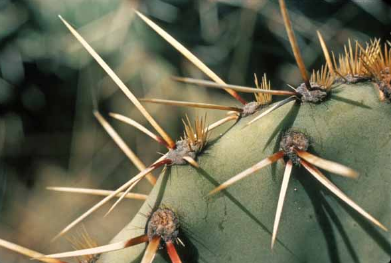 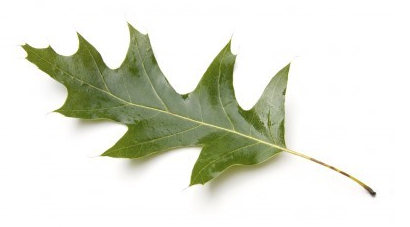 	Cacti Spines				Oak Tree LeafHow are the spines on a cactus different from the leaves on an oak trees?They reduce water lossThe reduce oxygen releaseThey provide heat exchangeThey provide nutrient intakeThe fact that at least one species of resistant bacteria has developed for almost every antibiotic is evidence for which condition? (SPI 5.3)The bacteria have adapted and could be evolving into a different speciesThe bacteria have learned to mimic other speciesThere is no variation in the bacteria population.The antibiotics are being made differently.Binomial nomenclature is the basis of giving every organism how many names?1234The scientific name for the African elephant is Loxodonta africana. What is the species name? (SPI 5.6)LoxodontaafricanaL. africanaLoxodonta sp.Charles Darwin’s two major mechanism for evolution is… (SPI 5.3)Survival of fittest & CompetitionDescent with Modification & CompetitionNatural Selection & Descent with ModificationCompetition & Natural SelectionHow is a theory in science different from a theory used in normal everyday language? (2pts; SPI Inq 1)According to the theory of natural selection, why are some individuals more likely than others to survive and reproduce? (SPI 5.4)They pass on to their offspring new characteristics they acquired during their lifetimes.They are better adapted to exist in their environment than others.They do not pass on to their offspring new characteristics they have acquired during their lifetimes.They tend to produce fewer offspring than do others in the same environmentDuring the Industrial Revolution, England began burning fossil fuels such as coal as means of making energy. However, this method of energy came a cost of releasing lots of carbon dioxide into the air. What could be the long term implications of burning fossil fuels be on the environment when no filters or scrubbers were used to clean the emissions before releasing them into the atmosphere? (SPI 2.4)Acid RainGlobal WarmingDecrease forestAll the aboveDuring the Industrial Revolution, England began burning fossil fuels such as coal as means of making energy. However, this method of energy came a cost of releasing lots of dirt and soot into the air and covering everything within a 10 mile radius progressively filthier. What would you predict would happen to the color of the Peppered Moth population as it got closer to the city? (SPI 2.4 &5.3)A darker color would become more prevalent to aid in camouflageA lighter color would become more prevalent to aid in camouflageNo change, burning fossils fuels have nothing to do with wing colorWhat factor within a species increases the likelihood that some members of a species will survive when environmental conditions change? (SPI 5.4)Variation	       B. Disjunction	C. Polyploidy	       D. MigrationWhat can the fossil record tell us about Earth’s history?Dinosaurs existed and could still be living amongst usLife on Earth has never changedThe oldest fossils are found closer to the surfaceLife on Earth has changed Which of the following statements is true about Charles Darwin’s observations of the Galapagos Islands finches?He saw variation between finches of all the islands and concluded that each finch was the same species and that variation caused each finch to look differentlyHe saw that each island had its own unique finch species that was adapted to eating seeds on the island He saw variation within tortoises on each island He saw variations within finches as imperfectionsWhich of the following best illustrates natural selection?An organism with favorable genetic variations will tend to survive and breed successfullyA population monopolizes all of the resources in its habitat, forcing other species to migrateA community whose members work together utilizing all existing resources and migratory routes.The largest organisms in a species receive the only breeding opportunities.Mutation within a DNA sequence are:natural processes that produce genetic diversitynatural processes that never affect the way an organism looks (aka phenotype)unnatural processes that always affect the phenotypeunnatural processes that are harmful to genetic diversityOver time, the climate of an island became drier, which resulted in changes to the populations of various island finch species. Finch populations with a certain beak shape thrived, while those not having that beak shape decreased. Which of the following describes a necessary condition for these changes in the finch populations to occur?	Fewer mutationsLimited food resourcesLimited beak variationsOverproduction of offspringAccording to fossil records, the horses that lived 50 million years ago were much smaller, weaker and slower than modern horses. Which process is most likely responsible for the changes that have led to the increased size, strength, and speed in horses? CommensalismInbreedingMigrationEvolution by natural selectionAll the following are important observations used to explain natural selection except:There is very little individual variation within a speciesIndividuals compete for limited resourcesSome variation within a species are inheritedTypically, more individuals are born than can survive and reproducePandas developed longer wrists to better eat bamboo over time and in turn increase their chance of survival. This is an example of: FitnessComparative AnatomyArtificial SelectionAdaptationUse the phylogenetic tree below to answer questions 9 and 10.According to the tree above, what adaptation evolved that allowed both birds and mammals to survive?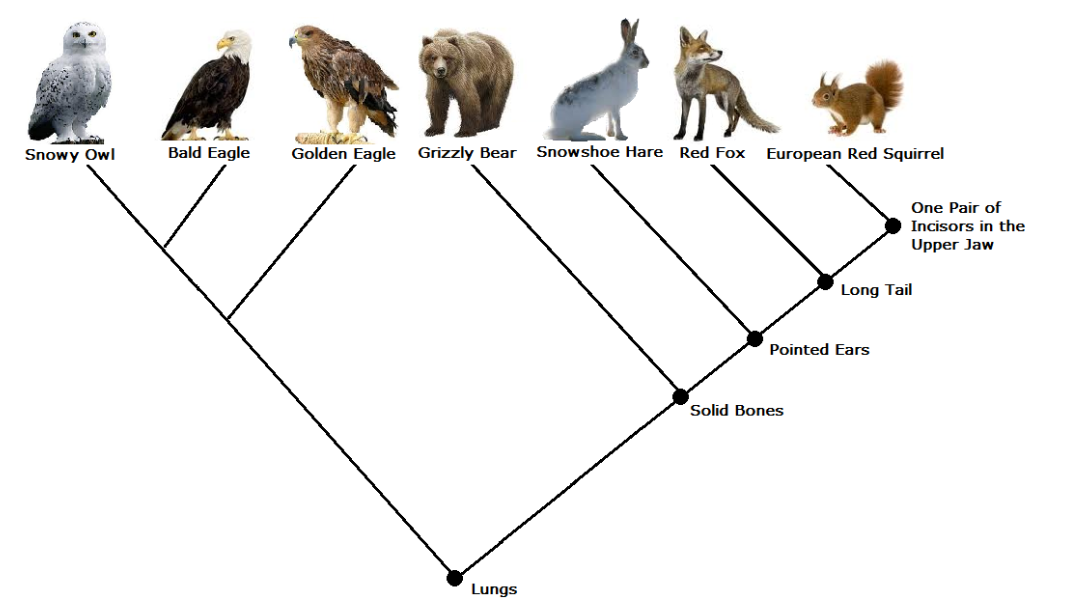 Solid bones				C. LungsLong tail				D. Pointed earsAccording to the tree above, what is the closest living relative of the European Red Squirrel?Red fox				C. Grizzly bearSnowshoe Hair			D. One pair of incisors in the upper jawOrder the current level of classification with the broadest group with a 1 and the narrowest with a seven.	______		Order	______		Kingdom	______		species	______		Family	______		Genus	______		Phylum	______		ClassWhich of the following scientific names are written correctly?Sciurus CarolinensisSciurus CarolinesisSciurus carolinesisSciurus carolinesisLinnaeus is credited with introducingThe concept of inheritanceLaw of limiting factorTheory of heredityBinomial nomenclatureHaving a standard taxonomic system benefits the scientific community by allowing scientists from all over the world to do which of the following?Have a common system for the classification of locations containing fossilsUse a similar system to classify the impact of removing species from ecosystemsHave a common understanding in the classification of organismsUnderstand how other scientists classify predator–prey relationshipsSome organisms have genes that improve their ability to survive and reproduce. If the genes also help their offspring survive and reproduce, then which of the following will most likely increase?The frequency of the genes in one individualThe frequency of the genes in the populationThe number of genes in one chromosomeThe number of genes in the speciesTrue or false: _________ All organisms with wings are closely relatedA student collected the animal shown below on a field trip. The student used a dichotomous key and a microscope to classify the animal.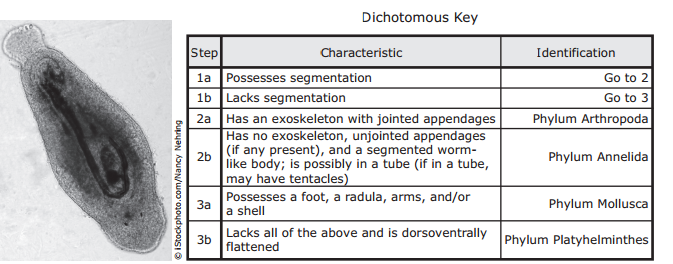 How should this animal be classified?ArthropodaAnnelidaMolluscaPlatyhelminthesWhich of the following are more closely related to the Eastern Cottontail Rabbit, Sylvilagus carolinesis?Sylvilagus aquaticusThermus aquaticusCarneufex carolinesisAnolis carolinesisAfter examining the fossil record, scientists have determined that scorpions today are much smaller than their extinct ancestors. For example, Jaekelopterus rhenaniae, a giant scorpion species that lived 255 million to 460 million years ago, was 2.5 meters long. Which of the following conclusions is supported by this information?Scorpions living today have increased their numbers since they first appearedScorpions in the fossil record are smaller than their descendants are.Scorpions have changed as a result of natural selectionScorpions do not appear in their original state in the fossil record.What three mechanisms directly affect/create differential reproductive success?Competition, limited resources, more offspring than can surviveCompetition, fitness, enough food in an areaCompetition, genetic variation, limited resourcesCompetition, fitness, genetic mutationsUse the phylogenetic tree below to answer questions 11 and 12.According to the tree above, what adaptation evolved that allowed both birds and mammals to survive?Solid bones				C. LungsLong tail				D. Pointed earsAccording to the tree above, what is the closest living relative of the European Red Squirrel?Red fox				C. Grizzly bearSnowshoe Hair			D. One pair of incisors in the upper jawWhich of the following individuals would be considered the fittest?A cottonwood tree that produces 1000 seeds but only 25 survive to reproduce.A dog with 2 pups and only one survives to reproduce.A large bull elk that successfully defends a large territory.An elephant that produces and cares for a single offspring once every five years.How are artificial selection and natural selection different?Only natural selection results in differential reproductive success.Artificial selection requires human intervention while natural selection doesn´t. Natural selection requires human intervention while artificial selection doesn´t.Only natural selection can lead to genetic changes in a species.Homologous structures areThe result of a common ancestorHave the same function in different groups but don’t have a common ancestorAre the result of convergent evolutionAll of the abovePandas developed longer wrists to better eat bamboo over time and in turn increase their chance of survival. This is an example of: FitnessComparative AnatomyArtificial SelectionAdaptationThe streamline shape of sharks and whales, similar but not due to a common ancestor is an example of: Analogous traitsHomologous traitsArtificial selectionFitnessThe overgrowth of algae poses a major problem for coral reefs. Intensive fishing is one factor that contributes to algae overgrowth because it does which of the following? Allows more sunlight to be available to algae Inhibits the spread of pathogens in algae colonies Reduces the number of organisms that feed on algae Increases the competition between different algae speciesWhat type of growth is represented by the J-shaped curve?SinusoidalLinearExponentialRandomYou are studying a chain of islands in the Pacific Ocean. They are close together and have similar weather patterns, but some are larger than others. The largest islands will probably offer ____. The most biodiversityThe least biodiversityThe largest population of one organismOne nicheThe first stage of succession of a forest after being decimated (destroyed) by a tornado would beMosses			c. Grasses Lichens			d. TreesWhich event is most likely to initiate primary succession?Forest fire		c. Logging Heavy rain		d. Volcanic eruptionCave dwelling fish having very reduced to no longer developing eyes is an example ofHomologous structureAnalogous	 structureVestigial structureConvergent evolutionFor the following questions pick whether the statement is best describing a homologous, analogous, or vestigial structure. Answers may be used more than onceHomologous	B. Analogous		C. Vestigial________ External structures are similar, but are not from a common ancestor________ Remnants of ancestral structures that no longer serve a purpose________ Internal structures are similar due to descent from a common ancestor________Human’s tail bone________ Wings of bats, insects, birds________ Fore limbs of cat, bat, human, frog________ pine needles, spines on a cactus, petals on daisy are modifications of a leaf derived from a common ancestor________ pelvic bones found in whales and snakes________ Mimicry between a Monarch butterfly and a Viceroy butterfly________ Goosebumps in humans________ tails and gills of human, chicken, and fish embryosClassificationExamplesKingdom- AnimalDolphin, house cat, songbird, lynx, wolf, earthworm, beetlePhylum- ChordataDolphin, house cat, songbird, lynx, wolfGenus- FelisHouse cat, LynxSpecies- domesitcaHouse catPopulationEnvironmentCompetitionH.M.S. BeagleFitnessAdaptiveExtinctionDescent with ModificationNatural SelectionDifferential Reproduction SuccessnicheGenetic Variationlargesmall